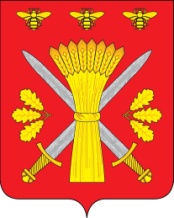                            РОССИЙСКАЯ ФЕДЕРАЦИЯ                                 ОРЛОВСКАЯ ОБЛАСТЬТРОСНЯНСКИЙ РАЙОННЫЙ СОВЕТ НАРОДНЫХ ДЕПУТАТОВПОСТАНОВЛЕНИЕ   22 мая 2018 г.                                                                           №    119     с.Тросна                                     Принято на восемнадцатом заседании районного                                      Совета народных  депутатов пятого созыва  О решении «О внесении изменений в решение Троснянского районного Совета народных депутатов «О  прогнозе социально-экономического развития Троснянского района и бюджете Троснянского муниципального района  на 2018 год и плановый период 2019-2020 годов»Рассмотрев предложенный проект решения, Троснянский районный Совет народных депутатов постановил:     1.Принять решение   «О внесении изменений в решение Троснянского районного Совета народных депутатов «О  прогнозе социально-экономического развития Троснянского района и бюджете Троснянского муниципального района  на 2018 год и плановый период 2019-2020 годов».2.Направить принятое решение Главе Троснянского района для подписания и обнародования на официальном сайте администрации Троснянского района.Председатель районного Совета                                          народных депутатов                                                            В.И.Миронов                                              